Licking Summer CampEst. 1993Boys Basketball Mexico,  MoJune 28-29, 2018Bracket ResultsLinwood, KS 53, Spokane 29Southern Boone JV 41  Mexico JV 39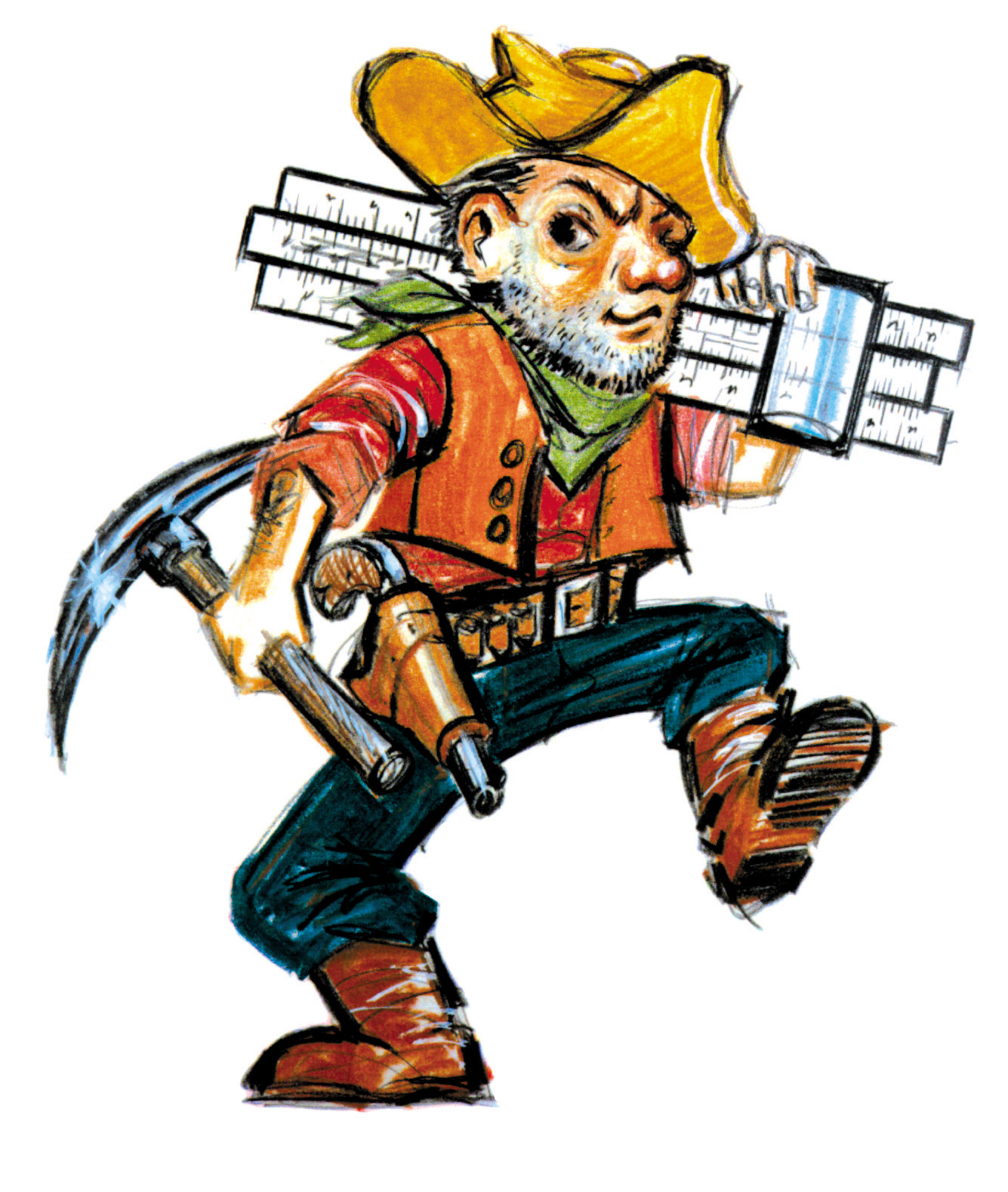 Jacob Coleman (MVP)		Linwood, KS	SrJackson Bray			Spokane		SophIsaiah Reams			Mexico		FrNolan Ford				Linwood, KS	SrGarret Housman			Brashear		SophDawson Wright 			North Callaway	Sr